ABSTRACTRÉSUMÉKeywords: 1 [Civil Engineer], [Royal Irrigation], [811 Samsen Road, Dusit District, Bangkok 10300,Thailand],[asut999@gmail.com]2 [Civil Engineer], [Royal Irrigation], [811 Samsen Road, Dusit District, Bangkok 10300,Thailand],[somnatsan@yahoo.com]3 [THAICID Committee] [THAICID], [811 Samsen Road, Dusit District, Bangkok 10300,Thailand], [c_prechawit@hotail.com]REFERENCES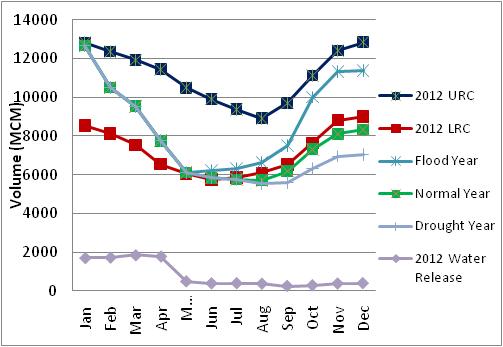 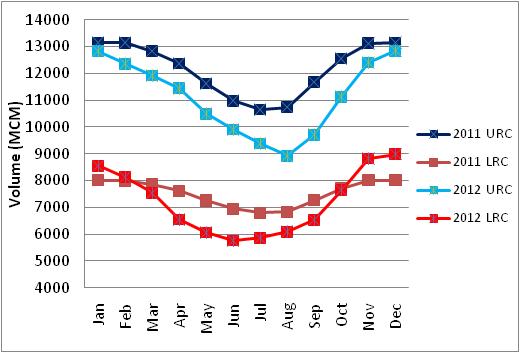 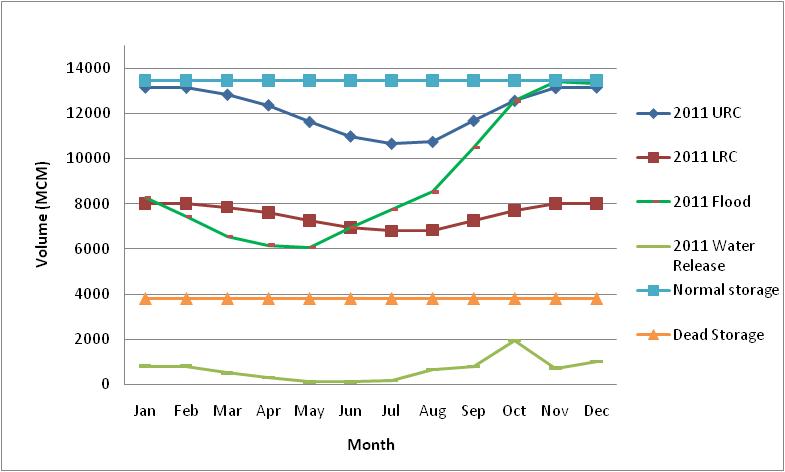 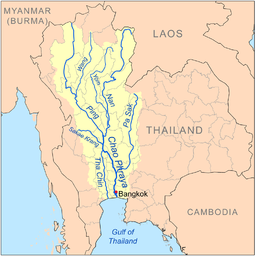 